COURSE SYLLABUS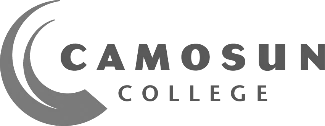 COURSE TITLE:		CLASS SECTION:	 CRIM 150-001TERM:	Fall 2022								COURSE CREDITS:  							DELIVERY METHOD(S):	Lectures on Mondays 4:00-5:20 & Thursdays 11-12:20 in Young 201		For COVID-19 information please visit https://camosun.ca/about/covid-19-updatesCamosun College requires mandatory attendance for the first class meeting of each course. If you do not attend, and do not provide your instructor with a reasonable explanation in advance, you will be removed from the course and the space offered to the next waitlisted student.INSTRUCTOR DETAILSNAME:	Blair Fisher	EMAIL:	fisherb@camosun.bc.caOFFICE:	 Young 205					HOURS:	 1:30-2:30pm Mondays & 10-11am Thursdays, Available between 8:30-4:30 by e-mail Monday through Friday. Drop by whenever you see my door open As your course instructor, I endeavour to provide an inclusive learning environment. However, if you experience barriers to learning in this course, do not hesitate to discuss them with me. Camosun College is committed to identifying and removing institutional and social barriers that prevent access and impede success.CALENDAR DESCRIPTIONPREREQUISITE(S):COURSE LEARNING OUTCOMES / OBJECTIVESREQUIRED MATERIALS & RECOMMENDED PREPARATION / INFORMATIONCoursepack “Readings for Criminal Justice 150” (available in Lansdowne Bookstore)COURSE SCHEDULE, TOPICS, AND ASSOCIATED PREPARATION / ACTIVITY / EVALUATIONThe following schedule and course components are subject to change with reasonable advance notice, as deemed appropriate by the instructor.  Week #1   September 8thIntroduction to the courseTextbookCourse assignmentsWebsite for courseCourse and classroom expectationsClass exerciseRead Julien Roberts- Criminal Justice in Canada: An OverviewWeek #2    September 12th & 15thThe Political SystemFoundations of Canadian Government InstitutionsThe role and responsibilities of governments in criminal justiceElecting Organization Presentation groupsNo assigned reading this week.Week #3    September 19th & 22ndChallenges in the politics of criminal justice:History and challenges of Aboriginal peoples.History and challenges of ethno-cultural minoritiesHistory and challenges to participation for womenHistory and challenges to participation for LGBTQ identitiesAdapting the administration of justice to special groupsPolitical Culture & SocializationClass CleavagesVideo “The Story of Mouseland”Read Yasmin Jiwani- Mediations of Race & Crime: Racializing Crime, Criminalizing RaceWeek #4    September 26th & 29thThe mass mediaPublic opinion pollsExamining the history and debate of capital punishmentMP & MLA identification assignment due on D2L. September 29th by 6pm.Read Peter McKnight- The Funhouse Mirror: Media Representations of Crime & JusticeWeek #5    October 3rd & 6thOctober 3rd Examination #1  The election organizationThe national parties and local candidate campaignsExamining justice issues as election issuesThe proportionality of the electoral systemParty organization and leadershipMunicipal Election bonus marks!!Read Rand Dyck & Christopher Cochrane- Elections & the Electoral SystemWeek #6     October 13thThe functions and types of political partiesSocial Movements and LobbyingJustice related advocacy groupsRead Rand Dyck- Advocacy Groups, Social Movements & LobbyingWeek #7    October 17th & 20thMP/MLA Research Assignment preparationThe Charter of Rights & FreedomsVideo “Fundamental Freedoms”Provinces and the federal system Provincial & Federal powersMunicipal, Provincial Federal Justice powersVideo clip “Who Does What?”Read Marie Manikis- Criminal Justice & the Canadian Charter of Rights & FreedomsWeek #8    October 24th & 27th The Executive branch of governmentThe CrownPrime Minister and CabinetParliament & House of CommonsComposition of House of CommonsThe SenateExam #2 reviewRead Hugh Mellon & Paul Barker- Is the Prime Minister too Powerful?Week #9   October 31st & November 3rd Examination #2- October 31stStages & kinds of legislationPolicymakingThe committee systemOpposition party rolesRead Michael Atkinson & David Docherty- Parliament & Political Success in CanadaWeek #10	November 7th & 10thHow a bill becomes a lawHow to make a law: Should keeping Christmas lights up year round be illegal?Courts and the administration of justiceFunctions and powers of the courtsStructure of the courtsFederal Court of CanadaSupreme Court of Canada MP & MLA Research Project due November 7th. This will be submitted in D2L DropboxRead Rand Dyck- The Courts & The Administration of JusticeWeek #11	November 14th & 17thJustice IdeologiesThe appointment of JudgesFunctions of LawCrown prosecutor and Defence Counsel rolesRead Jesse Horner- Judges, Juries and Lawyers (portion)Week #12	November 21st & 24thGroup Organization presentations Policing Policy and Evolution of Policing PracticeRead Christopher Murphy- Canadian Police & Policing Policy, Post 9/11Week #13	November 28th and December 1stPolicing Accountability and ManagementCorrections AccountabilityCorrections ManagementVictims and the Criminal Justice systemRead Michelle Grossman, Susan McDonald & Catherine Kane- Crime Victims & the Justice SystemWeek #14	December 5th and 8thFinal exam reviewCourse reviewAny catch-up we may need. Students registered with the Centre for Accessible Learning (CAL) who complete quizzes, tests, and exams with academic accommodations have booking procedures and deadlines with CAL where advanced noticed is required. Deadlines scan be reviewed on the CAL exams page.  http://camosun.ca/services/accessible-learning/exams.htmlEVALUATION OF LEARNINGMETHODS OF EVALUATING YOUR LEARNINGExams (50%)Three exams are scheduled for this course.  October 3rd		(15%)October 31st 		(15%) Final Exam week		(20%) Each will sample your recollection of the content from the textbook readings as well as the material addressed in class (guest speakers, power point, video presentations, group presentations, etc). Each exam will not be comprehensive and will be based on the material covered between exam periods (ie. The final exam will be based on material covered from November 1st to the course end date). That being said, some of the latter material covered will be based on concepts covered during earlier portions of the course. This is a content heavy course so be sure to actively read your assigned readings. The exam format may include true / false, fill in the blank, short answer and multiple choice. MP/MLA Assignment (30%) (5% tied to the MP/MLA Identification earlier in the semester)Due Date: November 7th (Beginning of class)Individually, research your local MP and MLA and their positions on justice related issues. Be sure to research their backgrounds and answer the following questions;1. What is their role in Parliament? Do they have a Cabinet posting or are they a backbencher? Are they with the governing party or are they in opposition?2. What do they consider to be the most important justice matter faced in their constituency?3. What is their perspective on any of the following issues; Police/RCMP, victims, offenders, the judiciary, Crown Counsel, corrections, or aftercare/social service agencies.You must choose the MP & MLA from the jurisdiction where you are residing on September 29th, 2021. Please place your address in the introduction of your paper. Exceptions must be cleared with your instructor.Prepare a minimum 2-page report on each representative that should read as a proper essay with introduction and conclusion (5-6 pages of content not including title page and references page) that will be submitted on November 7th at the beginning of class in the D2L Dropbox. Papers will be handed back for resubmission and penalty if work is not properly cited.Criminal Justice Organization Group Presentation (20%)Due Date: Week of November 21st and 24th on your assigned presentation day & time.The purpose of this assignment is to use the appreciative inquiry style of learning to explore and report on what you have learned. The assignment will involve examining the role, responsibilities and key players within your assigned agency. You can examine harm reduction, crime reduction, victimization and overall community safety. This can be done creatively by using a recent crime or political happening relative to your agency. Prepare a two (2) page report on your agency to be submitted in the D2L Assignment page. Proper APA style should be used. This is due at the start of class time on your presentation day as a hard copy.   You will want to address the following questions in your presentation. At a minimum your presentation should be able to answer the following questions about your organization:What is the formal name of the organization and, if they are part of government, where do they fit in? (eg. What branch or ministry do they belong to or are answerable to?)What are the functions or responsibilities of this organization? How does it relate to other parts of the justice system?How large is the organization, is it local, provincial or national?What are some (is a) pertinent issue that the organization is dealing with either at present or in their past? Describe how decisions made on this issue could affect other components of the justice system.Each Group member will be assessed by the other group members to the quality and quantity of their contributions to the group effort. This will be included in the final individual assignment grade for your presentation.COURSE GUIDELINES & EXPECTATIONSClass PreparationYou are expected to complete the assigned readings before coming to class. This often becomes increasingly more difficult as the semester moves along and as the completion of assignments and preparation for exams takes a great deal of your time. I would strongly recommend that you use some type of planner where you can keep track of each assignment, readings, exams and other expectations being placed on you.Late PenaltyAll assignments must be completed and submitted on the date and at the time assigned. The penalty for late assignments will be 10% per day. An extension can be granted only with at least 72 hours notice and will only be granted for one assignment per student for the semester. Group presentations will receive a zero grade if not completed on the scheduled date. Procrastination can ‘get the best of us’ so be certain to manage the time you need to complete assignments. You all have the option and are encouraged to submit your completed work a full week prior to the due date for feedback and suggestions. Please utilize this as this will ensure that you are ‘on the right track’ with your assignments.STUDENT RESPONSIBILITYEnrolment at Camosun assumes that the student will become a responsible member of the College community. As such, each student will display a positive work ethic, assist in the preservation of College property, and assume responsibility for their education by researching academic requirements and policies; demonstrating courtesy and respect toward others; and respecting expectations concerning attendance, assignments, deadlines, and appointments.SUPPORTS AND SERVICES FOR STUDENTSCamosun College offers a number of services to help you succeed in and out of the classroom. For a detailed overview of the supports and services visit http://camosun.ca/students/.If you have a mental health concern, please contact Counselling to arrange an appointment as soon as possible. Counselling sessions are available at both campuses during business hours. If you need urgent support after-hours, please contact the Vancouver Island Crisis Line at 1-888-494-3888 or call 911.COLLEGE-WIDE POLICIES, PROCEDURES, REQUIREMENTS, AND STANDARDSAcademic Accommodations for Students with DisabilitiesThe College is committed to providing appropriate and reasonable academic accommodations to students with disabilities (i.e. physical, depression, learning, etc). If you have a disability, the Centre for Accessible Learning (CAL) can help you document your needs, and where disability-related barriers to access in your courses exist, create an accommodation plan. By making a plan through CAL, you can ensure you have the appropriate academic accommodations you need without disclosing your diagnosis or condition to course instructors. Please visit the CAL website for contacts and to learn how to get started: http://camosun.ca/services/accessible-learning/ Academic Integrity Please visit http://camosun.ca/about/policies/education-academic/e-1-programming-and-instruction/e-1.13.pdf for policy regarding academic expectations and details for addressing and resolving matters of academic misconduct. Academic Progress Please visit http://camosun.ca/about/policies/education-academic/e-1-programming-and-instruction/e-1.1.pdf for further details on how Camosun College monitors students’ academic progress and what steps can be taken if a student is at risk of not meeting the College’s academic progress standards. Course Withdrawals Policy Please visit http://camosun.ca/about/policies/education-academic/e-2-student-services-and-support/e-2.2.pdf for further details about course withdrawals. For deadline for fees, course drop dates, and tuition refund, please visit http://camosun.ca/learn/fees/#deadlines.Grading Policy Please visit http://camosun.ca/about/policies/education-academic/e-1-programming-and-instruction/e-1.5.pdf for further details about grading.   Grade Review and AppealsPlease visit http://camosun.ca/about/policies/education-academic/e-1-programming-and-instruction/e-1.14.pdf for policy relating to requests for review and appeal of grades.   Mandatory Attendance for First Class Meeting of Each Course Camosun College requires mandatory attendance for the first class meeting of each course. If you do not attend, and do not provide your instructor with a reasonable reason in advance, you will be removed from the course and the space offered to the next waitlisted student. For more information, please see the “Attendance” section under “Registration Policies and Procedures” (http://camosun.ca/learn/calendar/current/procedures.html) and the Grading Policy at http://camosun.ca/about/policies/education-academic/e-1-programming-and-instruction/e-1.5.pdf. Medical / Compassionate WithdrawalsStudents who are incapacitated and unable to complete or succeed in their studies by virtue of serious and demonstrated exceptional circumstances may be eligible for a medical/compassionate withdrawal. Please visit http://camosun.ca/about/policies/education-academic/e-2-student-services-and-support/e-2.8.pdf to learn more about the process involved in a medical/compassionate withdrawal.  Sexual Violence and Misconduct Camosun is committed to creating a campus culture of safety, respect, and consent.  Camosun’s Office of Student Support is responsible for offering support to students impacted by sexual violence.  Regardless of when or where the sexual violence or misconduct occurred, students can access support at Camosun. The Office of Student Support will make sure students have a safe and private place to talk and will help them understand what supports are available and their options for next steps. The Office of Student Support respects a student’s right to choose what is right for them. For more information see Camosun’s Sexualized Violence and Misconduct Policy: http://camosun.ca/about/policies/education-academic/e-2-student-services-and-support/e-2.9.pdf and camosun.ca/sexual-violence. To contact the Office of Student Support: oss@camosun.ca or by phone: 250-370-3046 or 250-3703841Student Misconduct (Non-Academic)Camosun College is committed to building the academic competency of all students, seeks to empower students to become agents of their own learning, and promotes academic belonging for everyone. Camosun also expects that all students to conduct themselves in a manner that contributes to a positive, supportive, and safe learning environment. Please review Camosun College’s Student Misconduct Policy at http://camosun.ca/about/policies/education-academic/e-2-student-services-and-support/e-2.5.pdf to understand the College’s expectations of academic integrity and student behavioural conduct.  DESCRIPTIONWEIGHTINGExaminations (3)  15%, 15% & 20%     50%Organization Research Group Presentation20%MP & MLA Identification assignment5%MP & MLA Research Paper25%TOTAL100%If you have a concern about a grade you have received for an evaluation, please come and see me as soon as possible. Refer to the Grade Review and Appeals policy for more information.http://camosun.ca/about/policies/education-academic/e-1-programming-and-instruction/e-1.14.pdfAcademic Advisinghttp://camosun.ca/advisingAccessible Learninghttp://camosun.ca/accessible-learningCounsellinghttp://camosun.ca/counsellingCareer Serviceshttp://camosun.ca/coopFinancial Aid and Awardshttp://camosun.ca/financialaidHelp Centres (Math/English/Science)http://camosun.ca/help-centresIndigenous Student Supporthttp://camosun.ca/indigenousInternational Student Supporthttp://camosun.ca/international/Learning Skillshttp://camosun.ca/learningskillsLibraryhttp://camosun.ca/services/library/Office of Student Supporthttp://camosun.ca/ossOmbudspersonhttp://camosun.ca/ombudsRegistration http://camosun.ca/registrationTechnology Supporthttp://camosun.ca/itsWriting Centrehttp://camosun.ca/writing-centreChanges to this syllabus: Every effort has been made to ensure that information in this syllabus is accurate at the time of publication. The College reserves the right to change courses if it becomes necessary so that course content remains relevant. In such cases, the instructor will give the students clear and timely notice of the changes.